ЗавеЯрославля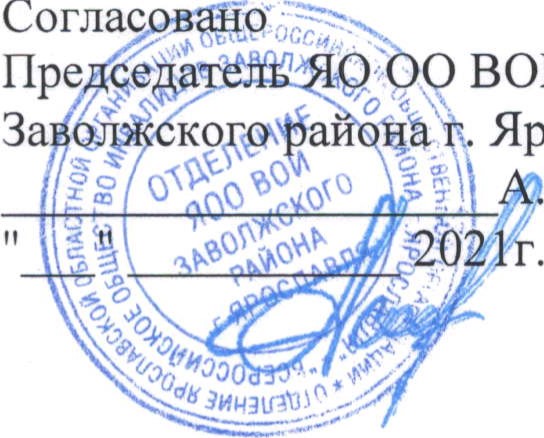 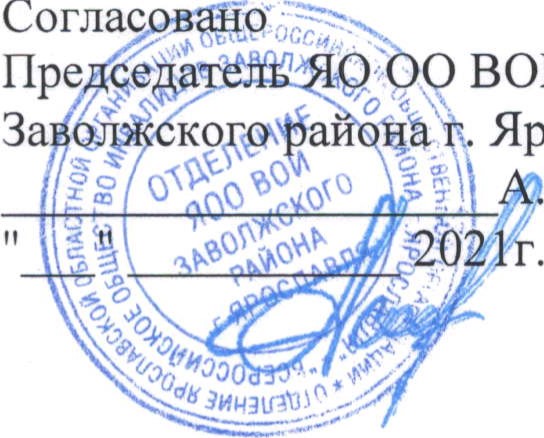 	А. Осорин	2021 г.ПАСПОРТ ДОСТУПНОСТИ объекта социальной инфраструктуры (ОСИ)N 01.01./2/84Общие сведения об объекте1.1. Наименование (вид) объекта муниципальное дошкольное образовательное учреждение <<Детский сад N2 92» 1.2. Адрес объекта, номера телефона, факса город Ярославль, улица Кавказская, дом 35 тел./факс (4852) 71-20-631.3. Сведения о размещении объекта:отдельно стоящее здание 2	этажей,	1988	кв. м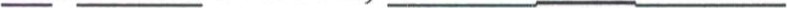 часть здания	этажей (или на	этаже),	кв. м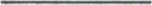 наличие прилегающего земельного участка (щ, нет)	10773 кв. м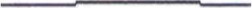 Год постройки здания	1977	, последнего капитального ремонтаДаты предстоящих плановых ремонтных работ:	текущего	ремонта	2021г. капитального ремонта не запланированоСведения об организации, расположенной на объектеНаименование организации (учреждения) (полное юридическое наименование — согласно уставу, краткое наименование) муниципальное дошкольное образовательное учреждение <<Детский сад N2 92»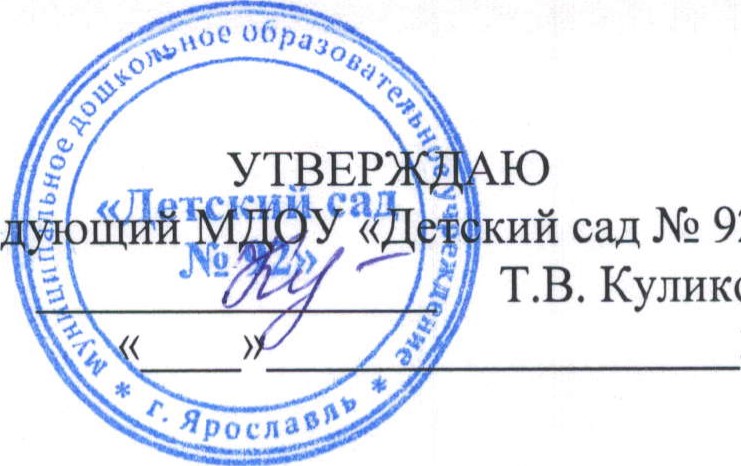 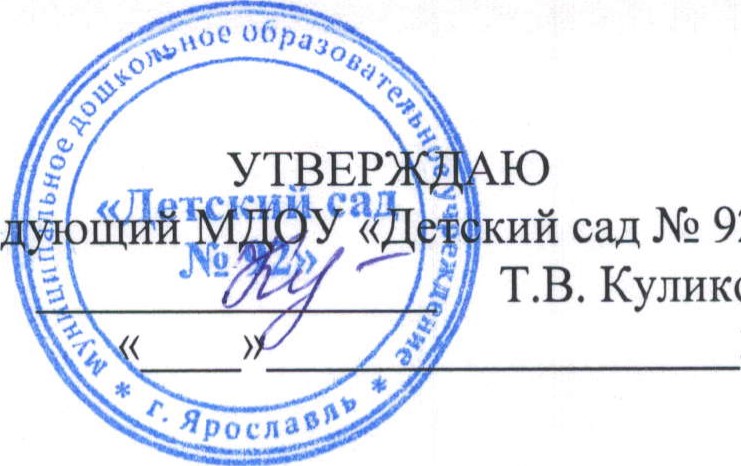 МДОУ <<Детский сад N2 92»Юридический адрес организации (учреждения)150008, город Ярославль, улица Клубная , дом 24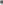 Основание для пользования объектом (оперативное управление, аренда, собственность оперативное управлениеФорма собственности государственнаяТерриториальная принадлежность муниципальнаяВышестоящая организация (наименование) департамент образования мэрии города ЯрославляАдрес вышестоящей организации, другие координаты город Ярославль, Волжская наб. , 27 тел. (4852) 40-51-00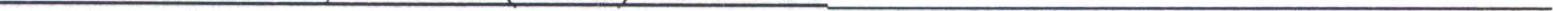 2. Характеристика деятельности организации на объекте (по обслуживанию населения)Сфера деятельности (здравоохранение, образование, социальная защита, физическая культура и спорт, культура, связь и информация, транспорт, жилой фонд, потребительский рынок и сфера услуг, другое) образование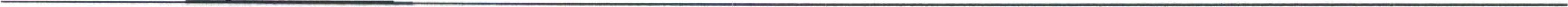 Виды	оказываемых услуг	образовательная деятельность,	присмотр и уход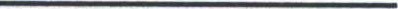 Форма оказания услуг (на объекте, с длительным пребыванием, в том числе проживанием, на дому, дистанционно)	на объектеКатегории обслуживаемого населения по возрасту (дети, взрослые трудоспособного возраста, пожилые, все возрастные категории) дети2,5. Категории обслуживаемых инвалидов (инвалиды, передвигающиеся на коляске, инвалиды с нарушениями опорно-двигательного аппарата, нарушениями зрения, нарушениями слуха, нарушениями умственного развития) нетПлановая мощность (посещаемость (количество обслуживаемых в день), вместимость, пропускная способность)	211Участие в исполнении индивидуальной программы реабилитации инвалида, ребенка-инвалида(да, нет)	нет3. Состояние доступности объекта3.1. Путь следования к объекту пассажирским транспортомДетский сад расположен внутри жилого кварталаАвтобус N2 22 Нижний поселок — Моторный завод, остановка: улица 1-я Больничная,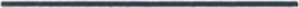 Маршрутное такси N2 38 15-й микрорайон — Нижний поселок,и3.2. Путь к объекту от ближайшей остановки пассажирского транспорта3.2.1. Расстояние до объекта от остановки транспорта	зоо	метров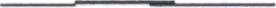 3.2.2. Время движения (пешком)	5	минут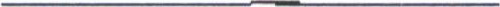 3.2.3. Наличие выделенного от проезжей части пешеходного пути (да, нет) нет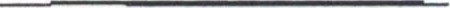 3.2.4. Перекрестки (нерегулируемые, регулируемые, со звуковой сигнализацией, таймером, нет)нет3.2.5. Информация на пути следования к объекту (акустическая, тактильная, визуальная, нет)	нет3.2.6. Перепады высоты на пути (есть, нет) есть,	бордюры — 20 смИх обустройство для инвалидов на коляске (да, нет)	нет3.3. Организация доступности объекта для инвалидов - форма обслуживания <*><*> Указывается один из вариантов: ”А”, ”Б", ”ДУ”, ”ВНД”3,4. Состояние доступности основных структурно-функциональных зон*** Указывается один из уровней доступности объекта, в том числе для основных категорий инвалидов:ДП-В - доступен полностью всем;ДП-И (К, О, С, Г, У) — доступен полностью избирательно (указать категории инвалидов); ДЧ-В - доступен частично всем;ДЧ-И (К, О, С, Г, У) — доступен частично избирательно (указать категории инвалидов); ДУ - доступен условно;ВНД — временно недоступен.3.5.ИТОГОВОЕ ЗАКЛЮЧЕНИЕ о состоянии доступности ОСИобъект доступен частично избирательно для категории инвалидов О, Г, С; для категории инвалидов с нарушением умственного развития доступен полностью.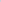 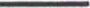 4. Управленческое решение4.1. Рекомендации по адаптации основных структурных элементов объекта**** Указывается один из вариантов видов работ: не нуждается в адаптации; необходим ремонт (текущий, капитальный); требуется индивидуальное решение с использованием технических средств реабилитации; технические решения невозможны	организация альтернативной формы обслуживания.Период проведения работ 2021-2030 г.г.при наличии финансирования в рамках исполненияАдресной программы (плана) адаптации МДОУ социальной инфраструктуры и обеспечения доступности услуг для инвалидов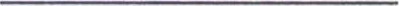 4.3. Ожидаемый результат (по состоянию доступности) после выполнения работ по адаптации Полная доступность для инвалидов с нарушениями слуха, зрения, с нарушениями умственного развития, для инвалидов с нарушениями опорно-двигательного аппарата. Частичная доступность для инвалидов, передвигающихся на коляскахОценка результата исполнения программы, плана (по состоянию доступности)4.4. Для принятия решения требуется, не требуется (нужное подчеркнуть): СогласованиеИмеется заключение уполномоченной организации о состоянии доступности объекта (наименование документа и выдавшей его организации, дата), прилагается4.5. Информация размещена(обновлена) на Карте доступности субъектаРоссийской Федерации дата(наименование сайта, портала)5. Особые отметкиПаспорт сформирован на основании:1. Анкеты (информации об объекте) от2, Акта обследования объекта: N 3. Решения Комиссии2021г.Маршрутное такси N2 35 улица Сахарова — Нижний поселок,Автобус N9 35 улица Сахарова — Нижний поселок.Автобус N2 12 Торговый переулок — Нижний поселок.Маршрутное такси N9 132 «Красный 	- Нижний поселок.Автобус МЗ 1 Областная больница — Нижний поселок(описать маршрут движения с использованием пассажирского транспорта) Наличие адаптированного пассажирского транспорта к объекту есть полунизкопольные автобусы)(низкопольные Категория инвалида (вид нарушения)Категория инвалида (вид нарушения)Уровень организации доступности объекта о мы обсл живания)**112Все категории инвалидов и другие маломобильные группы населенияВсе категории инвалидов и другие маломобильные группы населенияв том числе инвалиды:в том числе инвалиды:пе едвигающиеся на к еслах-колясках далее — Кпе едвигающиеся на к еслах-колясках далее — Квндс наениями опо но-двигательного аппа ата (далее — Ос на шениями з ения далее — Сс на шениями з ения далее — Сс на шениями сл а (далее — Гс на шениями сл а (далее — Гс нарушениями умственного развития далее — Ус нарушениями умственного развития далее — УОсновные структурно-функциональные зоныУровень доступности объекта,п/пв том числе для основных катего Ий инвалидов***1.Территория, прилегающая к зданию (участок)дч-в2.Вход (входы) в зданиеДЧ-И (О,Г,С,У)З.Путь (пути) движения внутри здания (в том числе пути эвак ацииДЧ-И (О,Г,С,У)4.Зона целевого назначения здания (целевого посещения объектаДЧ-И (О,Г,С,У)5.Санитарно-гигиенические помещенияДЧ-И (О,Г,С,У)6.Система информации и связи (на всех зонах)внд7.Пути движения к объекту (от остановки транспорта)ДЧ-И (О,Г,С,У)N2 п/пОсновные структурно-функциональные зоны объектаРекомендации по адаптации объекта (вид работы)1.Территория, прилегающая к зданию(участок)Текущий ремонт: требуется частичная замена асфальтового покрытия , создание автостоянки для инвалидов, нанесение разметки на территории стоянки2.Вход (входы) в зданиеКапитальный ремонтз.Путь (пути) движения внутри здания (в том числе пути эвакуации)Капитальный ремонт: оборудование для передвижения по зданию; установка двусторонних перил, расширение проемов дверных проходов, ликвидация порогов4.Зона целевого назначения	здания(целевого посещения объекта)Капитальный ремонт: установка электрических выключателей и розеток на уровне 0,8 м, закупка мебели для инвалидов, оснащение техническими средствами реабилитации5.Санитарно-гигиенические помещенияКапитальный ремонт: переоборудование части туалетных комнат для инвалидов. Установка крючков для одежды, костылей и других принадлежностей.6.Система информации на объекте (на всех зонах)Капитальный ремонт: приобретение оборудования звуковой информации, надписей, знаков и иной текстовой и графической информации - знаками, выполненными рельефно-точечным шрифтомБрайля и на контрастном фоне. Информационное табло (в том числе интерактивные), интернет с учетом потребностей инвалидов по зрению7.Пути движения к объекту (от остановки транспорта)Капитальный ремонт: оборудование пешеходных тротуаров8.Все зоны и участкиКапитальный ремонт: адаптация территории, прилегающей к зданию надлежащим размещением оборудования и носителей информации, необходимых для обеспечения беспрепятственного доступа к объекту, установка рельефных и силуэтных указателей.